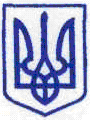 КИЇВСЬКА МІСЬКА РАДАІІ сесія ІХ скликанняРІШЕННЯ               		     			                      ПроєктПро безоплатну передачу майна комунальної власності територіальної громади міста Києва до комунальної власності територіальної громади Жванецької сільської ради  Кам'янець-Подільського району Хмельницької областіВідповідно до статті 327 Цивільного кодексу України, пункту 30 частини першої статті 26, частин п’ятої та шостої статті 60 Закону України «Про місцеве самоврядування в Україні», враховуючи рішення Жванецької сільської ради Кам'янець-Подільського  району Хмельницької  області від  30 червня 2022 року № 2 «Про надання згоди на  прийняття  на баланс Жванецької сільської ради оргтехніки від Київської міської ради», лист  Жванецької сільської ради Кам'янець-Подільського  району Хмельницької  області від  08.06.2022 №700/07-20,  лист Київської міської ради від 21.02.2022 № 225-СК-1951 та лист  Департаменту фінансів виконавчого органу Київської міської ради (Київської міської державної адміністрації)  від 22.06.2022 №054-6-2-30/719  Київська міська радаВИРІШИЛА:1. Передати безоплатно у комунальну власність територіальної громади Жванецької сільської ради  Кам'янець-Подільського  району Хмельницької  області майно, яке належить до комунальної власності територіальної громади міста Києва та перебуває на балансі секретаріату   Київської міської ради та   Департаменту фінансів виконавчого органу Київської міської ради (Київської міської державної адміністрації)   згідно з додатком до цього рішення.2. Київській міській раді (секретаріату) та  Департаменту фінансів виконавчого органу Київської міської ради (Київської міської державної адміністрації):2.1. Спільно з Жванецькою сільською радою Кам'янець-Подільського  району Хмельницької  області забезпечити в установленому порядку приймання-передачу майна, зазначеного у додатку до цього рішення, та надати до Департаменту комунальної власності м. Києва виконавчого органу Київської міської ради (Київської міської державної адміністрації) копії актів приймання-передачі.2.2. Списати з балансу майно, зазначене у додатку до цього рішення, після виконання пункту 2.1 цього рішення в установленому порядку.3. Контроль за виконанням цього рішення покласти на постійну комісію Київської міської ради з питань власності. 	Київський міський голова                                                  Віталій КЛИЧКО